Association de Défense Animale d’AndaineRefuge BALOULa Grande Houssaie61140 La Chapelle d’Andaine(association loi 1901-inscrite au JO du 18/10/92)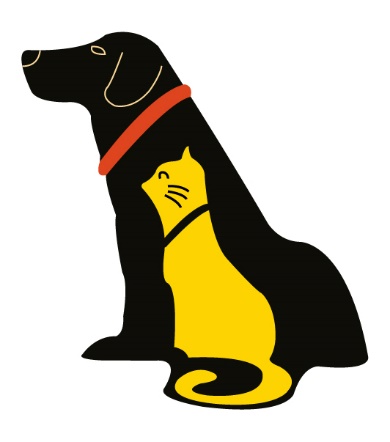 RENOVATION DE LA CHATTERIE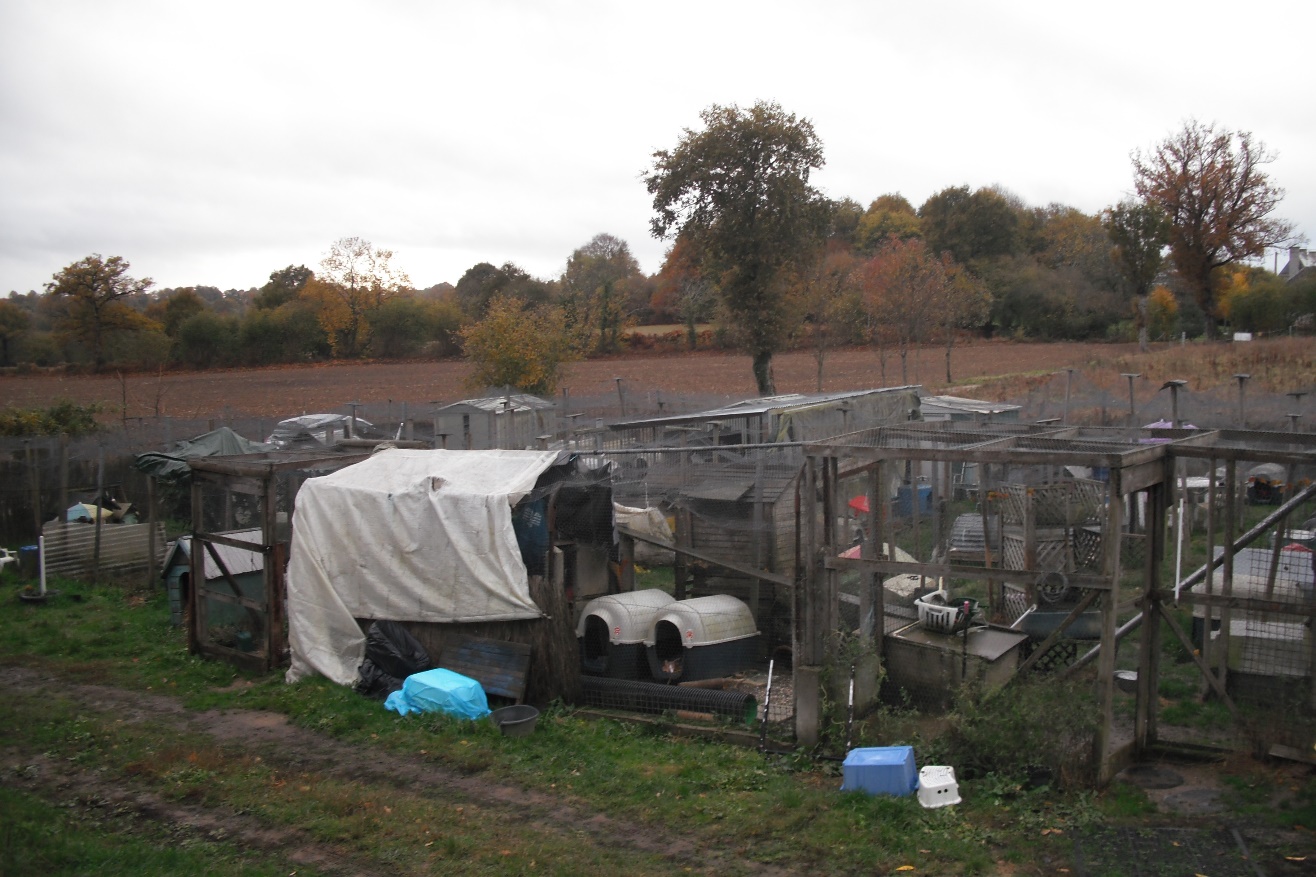 La construction de la Chatterie s’est faite en 2003 lors de l’installation du Refuge à la Chapelle d’Andaine.Le terrain sur lequel est installé le Refuge est non constructible de ce fait aucune construction en dur ne peut être effectuée.La Chatterie fait une surface de 370m² et peu accueillir une soixantaine de chat. Le but de cette rénovation est de :Consolider la structure existante avec un grillage plus solide et plus résistant.Remplacer les abris bois existants par de nouveaux plus solides, plus résistants, mieux isolé afin de protéger comme il se doit nos pensionnaires des intempéries.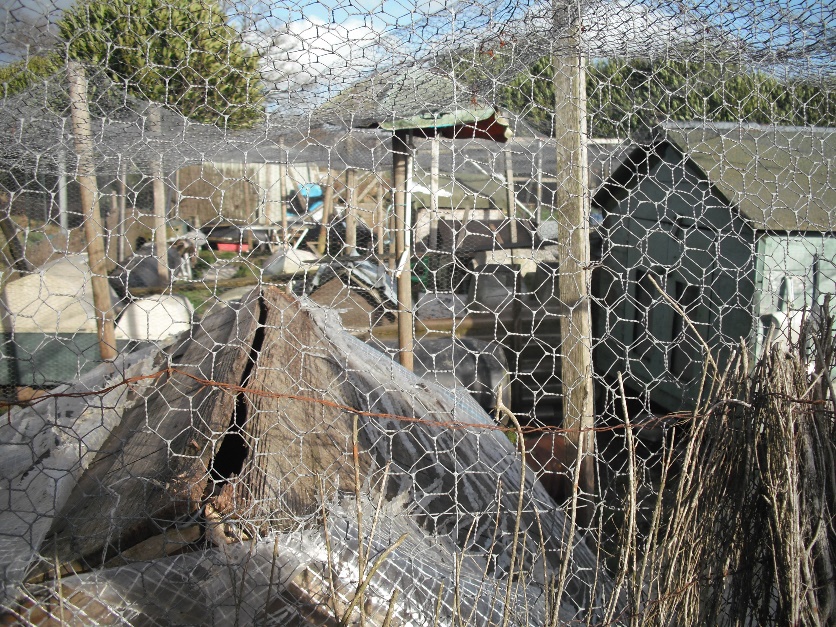 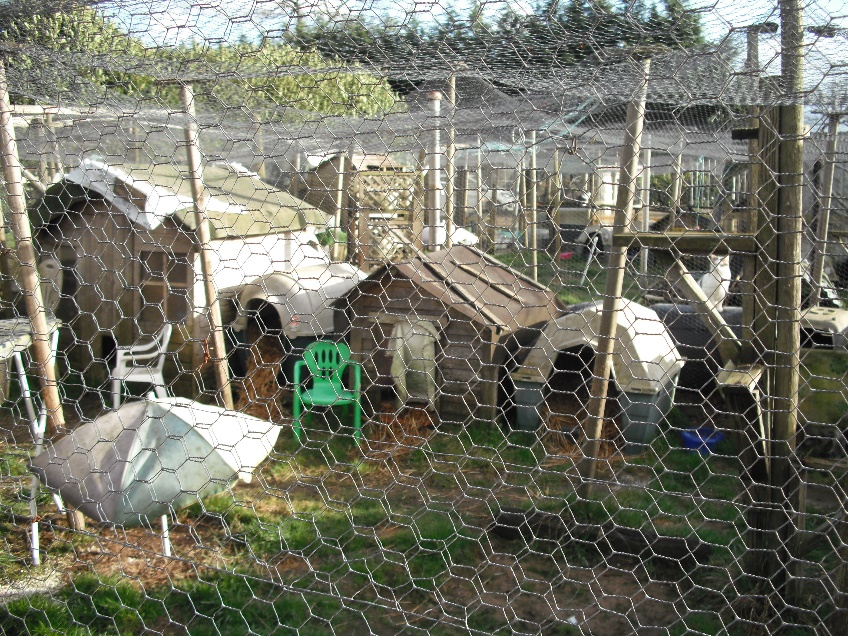 PARTIE 1 – POURTOUR DE LA CHATTERIEDimensions de la ChatterieL 30 x l 15 x H 2mConsolidation de la structure existante avec :Grilles de treillis soudé 5 x 5 cm, hauteur 220 cm, longueur totale nécessaire 100 mEnsemble de poteaux/piquets métal suivant largeur des grillesBéton pour scellement des poteaux/piquets, sable, gravier, ciment pour 5m31200 kgs ciment / 4500 kgs gravier / 3500 kgs sablePARTIE 2 – MAISONS BOISLa Chatterie se compose de 6 enclos, 3 petits : chatons, chats malades2 moyens1 grand qui peut accueillir une quarantaine de chatsMaisons bois recouvertes de bacs acier et de bardeau bitumé sur 3 facesLes maisons seront surélevées du sol avec2 rangs de parpaings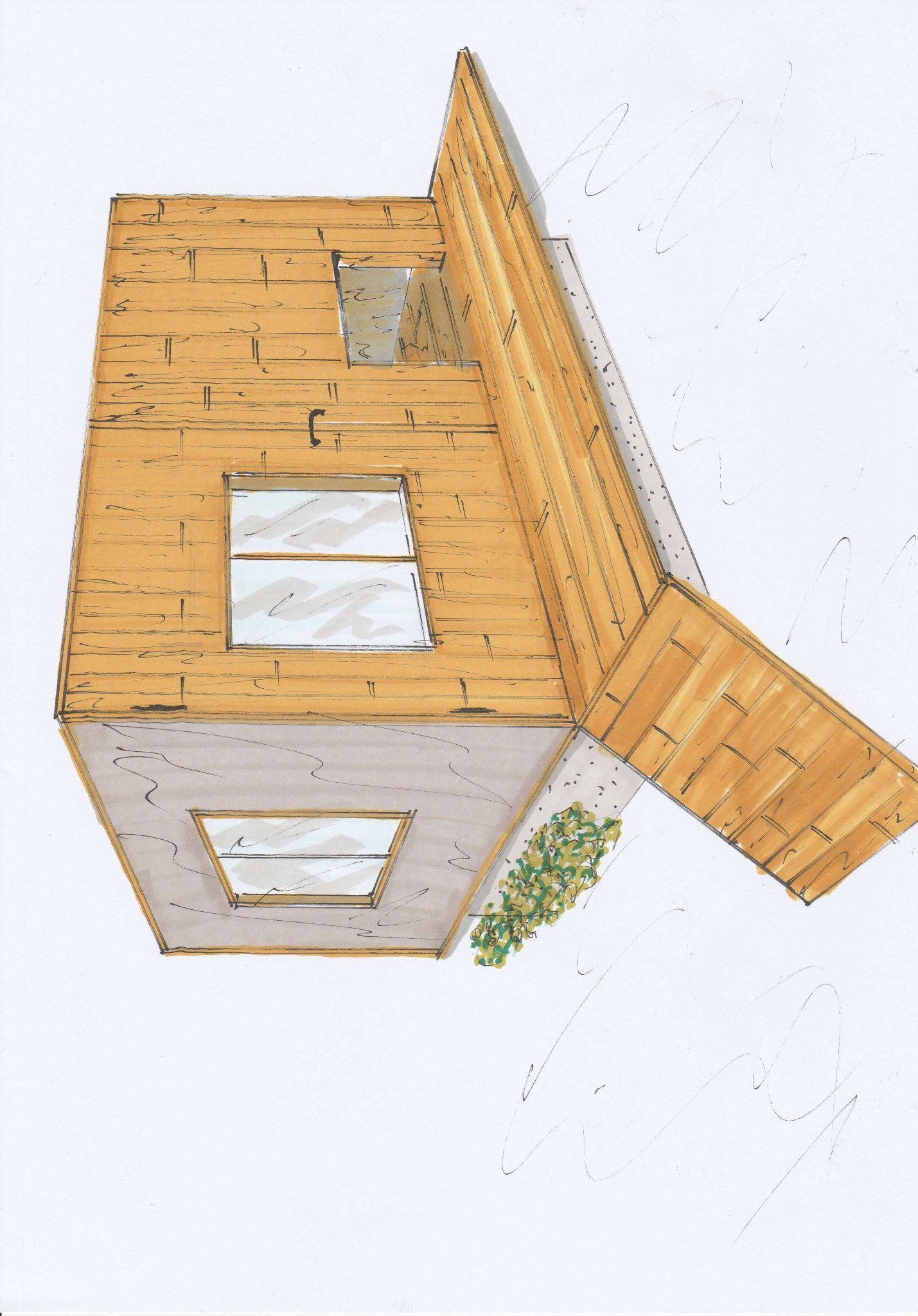 